সিআইপি (রপ্তানি)-২০২২ এর  জন্য আবেদন ফরম(২০২০-২০২১ অর্থবছরের রপ্তানি আয়ের ভিত্তিতে আবেদন চাওয়া হচ্ছে)আবেদনের নিয়মাবলী:এতদ্বারা প্রত্যয়ন করা যাচ্ছে যে, উপরে প্রদত্ত সকল তথ্য সঠিক। দাখিলকৃত ডকুমেন্ট ও তথ্যাদি অসত্য প্রমানিত হলে এর সম্পূর্ণ দায়-দায়িত্ব বহন করতে নিম্নস্বাক্ষরকারী বাধ্য থাকবে এবং রপ্তানি উন্নয়ন ব্যুরো তার বিরুদ্ধে যে কোন ধরনের আইনানুগ ব্যবস্থা নিতে পারবে।তারিখঃ .................................চেয়ারম্যান/ব্যবস্থাপনা পরিচালক/ চিফ এক্সিকিউটিভ অফিসার/মনোনীত পরিচালক/স্বত্বাধিকারীর নাম, স্বাক্ষর ও সিলমোবাইল নম্বরঃ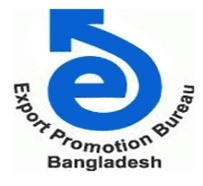 রপ্তানি উন্নয়ন ব্যুরোটিসিবি ভবন১, কাওরান বাজার, ঢাকাwww.epb.gov.bdসিআইপি’র জন্য আবেদনকারীর ০২ কপি পাসপোর্ট সাইজের ছবি পিছনে নাম ও পদবীসহসংযুক্ত করতে হবে।০১।রপ্তানিকৃত পণ্য খাতের নাম (বিজ্ঞপ্তি অনুযায়ী যে পণ্য খাতের জন্য আবেদন করা হচ্ছে)রপ্তানিকৃত পণ্য খাতের নাম (বিজ্ঞপ্তি অনুযায়ী যে পণ্য খাতের জন্য আবেদন করা হচ্ছে):০২।সিআইপির জন্য আবেদনের প্রকৃতি (প্রযোজ্য ক্ষেত্রে  চিহ্ন দিন)সিআইপির জন্য আবেদনের প্রকৃতি (প্রযোজ্য ক্ষেত্রে  চিহ্ন দিন):এককএককগ্রুপগ্রুপ০৩।প্রচ্ছন্ন রপ্তানিকারক কি না? (প্রযোজ্য ক্ষেত্রে  চিহ্ন দিন) প্রচ্ছন্ন রপ্তানিকারক কি না? (প্রযোজ্য ক্ষেত্রে  চিহ্ন দিন) হ্যাঁনানাআংশিক০৪।ব্যক্তিগত তথ্য (সিআইপি নির্বাচনের ক্ষেত্রে প্রযোজ্য)ব্যক্তিগত তথ্য (সিআইপি নির্বাচনের ক্ষেত্রে প্রযোজ্য):০৪।ক)সিআইপি’র জন্য আবেদনকারীর পূর্ণ নাম   (i) বাংলা        :০৪।ক)(ii) English (Capital Letter):০৪।ক)(বিঃ দ্রঃ স্বত্বাধিকারী/ ব্যবস্থাপনা পরিচালক/ চেয়ারম্যান/ চিফ এক্সিকিউটিভ অফিসার/ পরিচালক/ মনোনীত পরিচালক সিআইপি (রপ্তানি) এর জন্য আবেদন করতে পারবেন)।(বিঃ দ্রঃ স্বত্বাধিকারী/ ব্যবস্থাপনা পরিচালক/ চেয়ারম্যান/ চিফ এক্সিকিউটিভ অফিসার/ পরিচালক/ মনোনীত পরিচালক সিআইপি (রপ্তানি) এর জন্য আবেদন করতে পারবেন)।(বিঃ দ্রঃ স্বত্বাধিকারী/ ব্যবস্থাপনা পরিচালক/ চেয়ারম্যান/ চিফ এক্সিকিউটিভ অফিসার/ পরিচালক/ মনোনীত পরিচালক সিআইপি (রপ্তানি) এর জন্য আবেদন করতে পারবেন)।(বিঃ দ্রঃ স্বত্বাধিকারী/ ব্যবস্থাপনা পরিচালক/ চেয়ারম্যান/ চিফ এক্সিকিউটিভ অফিসার/ পরিচালক/ মনোনীত পরিচালক সিআইপি (রপ্তানি) এর জন্য আবেদন করতে পারবেন)।(বিঃ দ্রঃ স্বত্বাধিকারী/ ব্যবস্থাপনা পরিচালক/ চেয়ারম্যান/ চিফ এক্সিকিউটিভ অফিসার/ পরিচালক/ মনোনীত পরিচালক সিআইপি (রপ্তানি) এর জন্য আবেদন করতে পারবেন)।(বিঃ দ্রঃ স্বত্বাধিকারী/ ব্যবস্থাপনা পরিচালক/ চেয়ারম্যান/ চিফ এক্সিকিউটিভ অফিসার/ পরিচালক/ মনোনীত পরিচালক সিআইপি (রপ্তানি) এর জন্য আবেদন করতে পারবেন)।০৪।খ)সংশ্লিষ্ট প্রতিষ্ঠানে আবেদনকারীর পদবী:০৪।গ)আবেদনকারীর পিতা/স্বামীর নাম (প্রযোজ্য ক্ষেত্রে চিহ্ন দিন):০৪।ঘ)আবেদনকারীর মাতার নাম:০৪।ঙ)জাতীয় পরিচয়পত্র নম্বর এবং স্মার্ট আইডি কার্ড নম্বর(প্রযোজ্য ক্ষেত্রে পাসপোর্ট নম্বর; ইস্যুকারী দেশ, ইস্যুর তারিখ ও মেয়াদ উল্লেখসহ)::০৪।চ)বর্তমান বাসস্থানের ঠিকানা (টেলিফোন, মোবাইল নম্বর ও ইমেইলসহ):০৪।ছ)প্রকৃত স্থায়ী বাসস্থানের  ঠিকানা (আদি নিবাস):০৪।জ)TIN (ব্যক্তি):০৪।জ)কর সার্কেল : ০৪।জ)কর অঞ্চল :০৫।প্রাতিষ্ঠানিক তথ্যঃপ্রাতিষ্ঠানিক তথ্যঃ:০৫।ক)প্রতিষ্ঠানের প্রধান/মালিক-এর নাম:০৫।খ)পদবী :০৫।গ)প্রতিষ্ঠানের নামঃ (i) বাংলায়:০৫।গ)        (ii) English (Capital Letter):০৫।ঘ)প্রতিষ্ঠানের মালিকানার ধরণ (প্রাইভেট লিমিটেড/পাবলিক লিমিটেড/ব্যক্তি মালিকানাধীন):০৫।ঙ)TIN (প্রতিষ্ঠান):০৫।ঙ)কর সার্কেল:০৫।ঙ)কর অঞ্চল:০৫।চ)BIN :০৫।ছ)ঠিকানাঃ (i) অফিস (টেলিফোন, ইমেইলসহ):০৫।ছ)(ii) কারখানা (টেলিফোন, ই- মেইলসহ):০৫।ছ)  (iii) Contact Person এর নাম, পদবী ও মোবাইল নম্বর:০৬।ইপিজেডভুক্ত প্রতিষ্ঠানের ক্ষেত্রে ১০০% বাংলাদেশী মালিকানাধীন         (‘সি’ ক্যাটাগরি) কি না ?ইপিজেডভুক্ত প্রতিষ্ঠানের ক্ষেত্রে ১০০% বাংলাদেশী মালিকানাধীন         (‘সি’ ক্যাটাগরি) কি না ?:০৭।সিআইপি’র জন্য গ্রুপ অব কোম্পানীর আয়ের ভিত্তিতে দরখাস্ত করা হয়ে থাকলে গ্রুপের নামসহ গ্রুপভুক্ত প্রতিষ্ঠানসমূহের নাম ও প্রতিটি প্রতিষ্ঠানের রপ্তানি আয়সহ মোট রপ্তানি আয়ের পরিমাণ নিম্নের ছকে উল্লেখ করতে হবে :সিআইপি’র জন্য গ্রুপ অব কোম্পানীর আয়ের ভিত্তিতে দরখাস্ত করা হয়ে থাকলে গ্রুপের নামসহ গ্রুপভুক্ত প্রতিষ্ঠানসমূহের নাম ও প্রতিটি প্রতিষ্ঠানের রপ্তানি আয়সহ মোট রপ্তানি আয়ের পরিমাণ নিম্নের ছকে উল্লেখ করতে হবে :সিআইপি’র জন্য গ্রুপ অব কোম্পানীর আয়ের ভিত্তিতে দরখাস্ত করা হয়ে থাকলে গ্রুপের নামসহ গ্রুপভুক্ত প্রতিষ্ঠানসমূহের নাম ও প্রতিটি প্রতিষ্ঠানের রপ্তানি আয়সহ মোট রপ্তানি আয়ের পরিমাণ নিম্নের ছকে উল্লেখ করতে হবে :সিআইপি’র জন্য গ্রুপ অব কোম্পানীর আয়ের ভিত্তিতে দরখাস্ত করা হয়ে থাকলে গ্রুপের নামসহ গ্রুপভুক্ত প্রতিষ্ঠানসমূহের নাম ও প্রতিটি প্রতিষ্ঠানের রপ্তানি আয়সহ মোট রপ্তানি আয়ের পরিমাণ নিম্নের ছকে উল্লেখ করতে হবে :সিআইপি’র জন্য গ্রুপ অব কোম্পানীর আয়ের ভিত্তিতে দরখাস্ত করা হয়ে থাকলে গ্রুপের নামসহ গ্রুপভুক্ত প্রতিষ্ঠানসমূহের নাম ও প্রতিটি প্রতিষ্ঠানের রপ্তানি আয়সহ মোট রপ্তানি আয়ের পরিমাণ নিম্নের ছকে উল্লেখ করতে হবে :সিআইপি’র জন্য গ্রুপ অব কোম্পানীর আয়ের ভিত্তিতে দরখাস্ত করা হয়ে থাকলে গ্রুপের নামসহ গ্রুপভুক্ত প্রতিষ্ঠানসমূহের নাম ও প্রতিটি প্রতিষ্ঠানের রপ্তানি আয়সহ মোট রপ্তানি আয়ের পরিমাণ নিম্নের ছকে উল্লেখ করতে হবে :সিআইপি’র জন্য গ্রুপ অব কোম্পানীর আয়ের ভিত্তিতে দরখাস্ত করা হয়ে থাকলে গ্রুপের নামসহ গ্রুপভুক্ত প্রতিষ্ঠানসমূহের নাম ও প্রতিটি প্রতিষ্ঠানের রপ্তানি আয়সহ মোট রপ্তানি আয়ের পরিমাণ নিম্নের ছকে উল্লেখ করতে হবে :সিআইপি’র জন্য গ্রুপ অব কোম্পানীর আয়ের ভিত্তিতে দরখাস্ত করা হয়ে থাকলে গ্রুপের নামসহ গ্রুপভুক্ত প্রতিষ্ঠানসমূহের নাম ও প্রতিটি প্রতিষ্ঠানের রপ্তানি আয়সহ মোট রপ্তানি আয়ের পরিমাণ নিম্নের ছকে উল্লেখ করতে হবে :সিআইপি’র জন্য গ্রুপ অব কোম্পানীর আয়ের ভিত্তিতে দরখাস্ত করা হয়ে থাকলে গ্রুপের নামসহ গ্রুপভুক্ত প্রতিষ্ঠানসমূহের নাম ও প্রতিটি প্রতিষ্ঠানের রপ্তানি আয়সহ মোট রপ্তানি আয়ের পরিমাণ নিম্নের ছকে উল্লেখ করতে হবে :সিআইপি’র জন্য গ্রুপ অব কোম্পানীর আয়ের ভিত্তিতে দরখাস্ত করা হয়ে থাকলে গ্রুপের নামসহ গ্রুপভুক্ত প্রতিষ্ঠানসমূহের নাম ও প্রতিটি প্রতিষ্ঠানের রপ্তানি আয়সহ মোট রপ্তানি আয়ের পরিমাণ নিম্নের ছকে উল্লেখ করতে হবে :সিআইপি’র জন্য গ্রুপ অব কোম্পানীর আয়ের ভিত্তিতে দরখাস্ত করা হয়ে থাকলে গ্রুপের নামসহ গ্রুপভুক্ত প্রতিষ্ঠানসমূহের নাম ও প্রতিটি প্রতিষ্ঠানের রপ্তানি আয়সহ মোট রপ্তানি আয়ের পরিমাণ নিম্নের ছকে উল্লেখ করতে হবে :সিআইপি’র জন্য গ্রুপ অব কোম্পানীর আয়ের ভিত্তিতে দরখাস্ত করা হয়ে থাকলে গ্রুপের নামসহ গ্রুপভুক্ত প্রতিষ্ঠানসমূহের নাম ও প্রতিটি প্রতিষ্ঠানের রপ্তানি আয়সহ মোট রপ্তানি আয়ের পরিমাণ নিম্নের ছকে উল্লেখ করতে হবে :০৭।গ্রুপের নামঃগ্রুপের নামঃগ্রুপের নামঃগ্রুপের নামঃগ্রুপের নামঃগ্রুপের নামঃগ্রুপের নামঃগ্রুপের নামঃগ্রুপের নামঃগ্রুপের নামঃগ্রুপের নামঃগ্রুপের নামঃ০৭।গ্রুপভুক্ত প্রতিষ্ঠানের নামগ্রুপভুক্ত প্রতিষ্ঠানের নামগ্রুপভুক্ত প্রতিষ্ঠানের নামগ্রুপভুক্ত প্রতিষ্ঠানের নামগ্রুপভুক্ত প্রতিষ্ঠানের নামগ্রুপভুক্ত প্রতিষ্ঠানের নামগ্রুপভুক্ত প্রতিষ্ঠানের নামগ্রুপভুক্ত প্রতিষ্ঠানের নামগ্রুপভুক্ত প্রতিষ্ঠানের নামরপ্তানি আয় (মিঃ মাঃ ডঃ) (এফওবি মূল্যে প্রত্যবাসিত)রপ্তানি আয় (মিঃ মাঃ ডঃ) (এফওবি মূল্যে প্রত্যবাসিত)রপ্তানি আয় (মিঃ মাঃ ডঃ) (এফওবি মূল্যে প্রত্যবাসিত)০৭।ক)ক)ক)০৭।খ)খ)খ)০৭।গ)গ)গ)০৭।ঘ)ঘ)ঘ)০৭।ঙ)ঙ)ঙ)বিঃ দ্রঃ গ্রুপ অব কোম্পানীসমুহকে গ্রুপের নাম উল্লেখপূর্বক পৃথক পৃথক আবেদন ফরমে গ্রুপভুক্ত সদস্য ইউনিটসমুহের রপ্তানি বিবরণী ও অন্যান্য দলিলাদিসহ আবেদন দাখিল করতে হবে।বিঃ দ্রঃ গ্রুপ অব কোম্পানীসমুহকে গ্রুপের নাম উল্লেখপূর্বক পৃথক পৃথক আবেদন ফরমে গ্রুপভুক্ত সদস্য ইউনিটসমুহের রপ্তানি বিবরণী ও অন্যান্য দলিলাদিসহ আবেদন দাখিল করতে হবে।বিঃ দ্রঃ গ্রুপ অব কোম্পানীসমুহকে গ্রুপের নাম উল্লেখপূর্বক পৃথক পৃথক আবেদন ফরমে গ্রুপভুক্ত সদস্য ইউনিটসমুহের রপ্তানি বিবরণী ও অন্যান্য দলিলাদিসহ আবেদন দাখিল করতে হবে।বিঃ দ্রঃ গ্রুপ অব কোম্পানীসমুহকে গ্রুপের নাম উল্লেখপূর্বক পৃথক পৃথক আবেদন ফরমে গ্রুপভুক্ত সদস্য ইউনিটসমুহের রপ্তানি বিবরণী ও অন্যান্য দলিলাদিসহ আবেদন দাখিল করতে হবে।বিঃ দ্রঃ গ্রুপ অব কোম্পানীসমুহকে গ্রুপের নাম উল্লেখপূর্বক পৃথক পৃথক আবেদন ফরমে গ্রুপভুক্ত সদস্য ইউনিটসমুহের রপ্তানি বিবরণী ও অন্যান্য দলিলাদিসহ আবেদন দাখিল করতে হবে।বিঃ দ্রঃ গ্রুপ অব কোম্পানীসমুহকে গ্রুপের নাম উল্লেখপূর্বক পৃথক পৃথক আবেদন ফরমে গ্রুপভুক্ত সদস্য ইউনিটসমুহের রপ্তানি বিবরণী ও অন্যান্য দলিলাদিসহ আবেদন দাখিল করতে হবে।বিঃ দ্রঃ গ্রুপ অব কোম্পানীসমুহকে গ্রুপের নাম উল্লেখপূর্বক পৃথক পৃথক আবেদন ফরমে গ্রুপভুক্ত সদস্য ইউনিটসমুহের রপ্তানি বিবরণী ও অন্যান্য দলিলাদিসহ আবেদন দাখিল করতে হবে।বিঃ দ্রঃ গ্রুপ অব কোম্পানীসমুহকে গ্রুপের নাম উল্লেখপূর্বক পৃথক পৃথক আবেদন ফরমে গ্রুপভুক্ত সদস্য ইউনিটসমুহের রপ্তানি বিবরণী ও অন্যান্য দলিলাদিসহ আবেদন দাখিল করতে হবে।বিঃ দ্রঃ গ্রুপ অব কোম্পানীসমুহকে গ্রুপের নাম উল্লেখপূর্বক পৃথক পৃথক আবেদন ফরমে গ্রুপভুক্ত সদস্য ইউনিটসমুহের রপ্তানি বিবরণী ও অন্যান্য দলিলাদিসহ আবেদন দাখিল করতে হবে।বিঃ দ্রঃ গ্রুপ অব কোম্পানীসমুহকে গ্রুপের নাম উল্লেখপূর্বক পৃথক পৃথক আবেদন ফরমে গ্রুপভুক্ত সদস্য ইউনিটসমুহের রপ্তানি বিবরণী ও অন্যান্য দলিলাদিসহ আবেদন দাখিল করতে হবে।বিঃ দ্রঃ গ্রুপ অব কোম্পানীসমুহকে গ্রুপের নাম উল্লেখপূর্বক পৃথক পৃথক আবেদন ফরমে গ্রুপভুক্ত সদস্য ইউনিটসমুহের রপ্তানি বিবরণী ও অন্যান্য দলিলাদিসহ আবেদন দাখিল করতে হবে।বিঃ দ্রঃ গ্রুপ অব কোম্পানীসমুহকে গ্রুপের নাম উল্লেখপূর্বক পৃথক পৃথক আবেদন ফরমে গ্রুপভুক্ত সদস্য ইউনিটসমুহের রপ্তানি বিবরণী ও অন্যান্য দলিলাদিসহ আবেদন দাখিল করতে হবে।বিঃ দ্রঃ গ্রুপ অব কোম্পানীসমুহকে গ্রুপের নাম উল্লেখপূর্বক পৃথক পৃথক আবেদন ফরমে গ্রুপভুক্ত সদস্য ইউনিটসমুহের রপ্তানি বিবরণী ও অন্যান্য দলিলাদিসহ আবেদন দাখিল করতে হবে।০৮।০৮।আবেদনকারী প্রতিষ্ঠানের ব্যাংকসমূহের নাম ও ঠিকানা:আবেদনকারী প্রতিষ্ঠানের ব্যাংকসমূহের নাম ও ঠিকানা:আবেদনকারী প্রতিষ্ঠানের ব্যাংকসমূহের নাম ও ঠিকানা:আবেদনকারী প্রতিষ্ঠানের ব্যাংকসমূহের নাম ও ঠিকানা:আবেদনকারী প্রতিষ্ঠানের ব্যাংকসমূহের নাম ও ঠিকানা:০৮।০৮।আবেদনকারী প্রতিষ্ঠানের ব্যাংকসমূহের নাম ও ঠিকানা:আবেদনকারী প্রতিষ্ঠানের ব্যাংকসমূহের নাম ও ঠিকানা:আবেদনকারী প্রতিষ্ঠানের ব্যাংকসমূহের নাম ও ঠিকানা:আবেদনকারী প্রতিষ্ঠানের ব্যাংকসমূহের নাম ও ঠিকানা:আবেদনকারী প্রতিষ্ঠানের ব্যাংকসমূহের নাম ও ঠিকানা:০৮।০৮।আবেদনকারী প্রতিষ্ঠানের ব্যাংকসমূহের নাম ও ঠিকানা:আবেদনকারী প্রতিষ্ঠানের ব্যাংকসমূহের নাম ও ঠিকানা:আবেদনকারী প্রতিষ্ঠানের ব্যাংকসমূহের নাম ও ঠিকানা:আবেদনকারী প্রতিষ্ঠানের ব্যাংকসমূহের নাম ও ঠিকানা:আবেদনকারী প্রতিষ্ঠানের ব্যাংকসমূহের নাম ও ঠিকানা:০৮।০৮।আবেদনকারী প্রতিষ্ঠানের ব্যাংকসমূহের নাম ও ঠিকানা:আবেদনকারী প্রতিষ্ঠানের ব্যাংকসমূহের নাম ও ঠিকানা:আবেদনকারী প্রতিষ্ঠানের ব্যাংকসমূহের নাম ও ঠিকানা:আবেদনকারী প্রতিষ্ঠানের ব্যাংকসমূহের নাম ও ঠিকানা:আবেদনকারী প্রতিষ্ঠানের ব্যাংকসমূহের নাম ও ঠিকানা:০৮।০৮।আবেদনকারী প্রতিষ্ঠানের ব্যাংকসমূহের নাম ও ঠিকানা:আবেদনকারী প্রতিষ্ঠানের ব্যাংকসমূহের নাম ও ঠিকানা:আবেদনকারী প্রতিষ্ঠানের ব্যাংকসমূহের নাম ও ঠিকানা:আবেদনকারী প্রতিষ্ঠানের ব্যাংকসমূহের নাম ও ঠিকানা:আবেদনকারী প্রতিষ্ঠানের ব্যাংকসমূহের নাম ও ঠিকানা:০৯।০৯।রপ্তানি পণ্যের নাম ও রপ্তানি সাফল্যের বিবরণঃরপ্তানি পণ্যের নাম ও রপ্তানি সাফল্যের বিবরণঃরপ্তানি পণ্যের নাম ও রপ্তানি সাফল্যের বিবরণঃরপ্তানি পণ্যের নাম ও রপ্তানি সাফল্যের বিবরণঃরপ্তানি পণ্যের নাম ও রপ্তানি সাফল্যের বিবরণঃরপ্তানি পণ্যের নাম ও রপ্তানি সাফল্যের বিবরণঃরপ্তানি পণ্যের নাম ও রপ্তানি সাফল্যের বিবরণঃরপ্তানি পণ্যের নাম ও রপ্তানি সাফল্যের বিবরণঃরপ্তানি পণ্যের নাম ও রপ্তানি সাফল্যের বিবরণঃরপ্তানি পণ্যের নাম ও রপ্তানি সাফল্যের বিবরণঃরপ্তানি পণ্যের নাম ও রপ্তানি সাফল্যের বিবরণঃরপ্তানিকৃত পণ্যের নামরপ্তানিকৃত পণ্যের নামরপ্তানিকৃত পণ্যের নামরপ্তানিকৃত পণ্যের নামরপ্তানিকৃত পণ্যের নামঅর্থবছর রপ্তানির পরিমানরপ্তানি আয়(এফওবি মূল্যে প্রত্যাবাসিত)(মিলিয়ন মার্কিন ডলার)রপ্তানি আয়(এফওবি মূল্যে প্রত্যাবাসিত)(মিলিয়ন মার্কিন ডলার)রপ্তানি আয়(এফওবি মূল্যে প্রত্যাবাসিত)(মিলিয়ন মার্কিন ডলার)পূর্ববর্তী অর্থবছরের তুলনায় আয়গত প্রবৃদ্ধি (%)গন্তব্যস্থল(উল্লেখ করা আবশ্যক)গন্তব্যস্থল(উল্লেখ করা আবশ্যক)২০১৯-২০২০২০২০-২০২১বিঃ দ্রঃ চামড়ার জুতা, অন্যান্য সামগ্রীর জুতা ও চামড়াজাত পণ্যের রপ্তানিকারক প্রতিষ্ঠানকে পণ্যওয়ারী পৃথক পিআরসি দাখিল করতে হবে।বিঃ দ্রঃ চামড়ার জুতা, অন্যান্য সামগ্রীর জুতা ও চামড়াজাত পণ্যের রপ্তানিকারক প্রতিষ্ঠানকে পণ্যওয়ারী পৃথক পিআরসি দাখিল করতে হবে।বিঃ দ্রঃ চামড়ার জুতা, অন্যান্য সামগ্রীর জুতা ও চামড়াজাত পণ্যের রপ্তানিকারক প্রতিষ্ঠানকে পণ্যওয়ারী পৃথক পিআরসি দাখিল করতে হবে।বিঃ দ্রঃ চামড়ার জুতা, অন্যান্য সামগ্রীর জুতা ও চামড়াজাত পণ্যের রপ্তানিকারক প্রতিষ্ঠানকে পণ্যওয়ারী পৃথক পিআরসি দাখিল করতে হবে।বিঃ দ্রঃ চামড়ার জুতা, অন্যান্য সামগ্রীর জুতা ও চামড়াজাত পণ্যের রপ্তানিকারক প্রতিষ্ঠানকে পণ্যওয়ারী পৃথক পিআরসি দাখিল করতে হবে।বিঃ দ্রঃ চামড়ার জুতা, অন্যান্য সামগ্রীর জুতা ও চামড়াজাত পণ্যের রপ্তানিকারক প্রতিষ্ঠানকে পণ্যওয়ারী পৃথক পিআরসি দাখিল করতে হবে।বিঃ দ্রঃ চামড়ার জুতা, অন্যান্য সামগ্রীর জুতা ও চামড়াজাত পণ্যের রপ্তানিকারক প্রতিষ্ঠানকে পণ্যওয়ারী পৃথক পিআরসি দাখিল করতে হবে।বিঃ দ্রঃ চামড়ার জুতা, অন্যান্য সামগ্রীর জুতা ও চামড়াজাত পণ্যের রপ্তানিকারক প্রতিষ্ঠানকে পণ্যওয়ারী পৃথক পিআরসি দাখিল করতে হবে।বিঃ দ্রঃ চামড়ার জুতা, অন্যান্য সামগ্রীর জুতা ও চামড়াজাত পণ্যের রপ্তানিকারক প্রতিষ্ঠানকে পণ্যওয়ারী পৃথক পিআরসি দাখিল করতে হবে।বিঃ দ্রঃ চামড়ার জুতা, অন্যান্য সামগ্রীর জুতা ও চামড়াজাত পণ্যের রপ্তানিকারক প্রতিষ্ঠানকে পণ্যওয়ারী পৃথক পিআরসি দাখিল করতে হবে।বিঃ দ্রঃ চামড়ার জুতা, অন্যান্য সামগ্রীর জুতা ও চামড়াজাত পণ্যের রপ্তানিকারক প্রতিষ্ঠানকে পণ্যওয়ারী পৃথক পিআরসি দাখিল করতে হবে।বিঃ দ্রঃ চামড়ার জুতা, অন্যান্য সামগ্রীর জুতা ও চামড়াজাত পণ্যের রপ্তানিকারক প্রতিষ্ঠানকে পণ্যওয়ারী পৃথক পিআরসি দাখিল করতে হবে।বিঃ দ্রঃ চামড়ার জুতা, অন্যান্য সামগ্রীর জুতা ও চামড়াজাত পণ্যের রপ্তানিকারক প্রতিষ্ঠানকে পণ্যওয়ারী পৃথক পিআরসি দাখিল করতে হবে।১০।১০।১০।২০২০-২০২১ অর্থবছরে পণ্যাদি রপ্তানির ক্ষেত্রে ক্রেতার সাথে বাণিজ্য বিবাদ ঘটেছে কি-না? ঘটে থাকলে বিবাদের বিস্তারিত বিবরণ এবং বিবাদ নিষ্পত্তি হয়েছে কি-না তার বিবরণ  আলাদা কাগজে দখিল করতে হবে।২০২০-২০২১ অর্থবছরে পণ্যাদি রপ্তানির ক্ষেত্রে ক্রেতার সাথে বাণিজ্য বিবাদ ঘটেছে কি-না? ঘটে থাকলে বিবাদের বিস্তারিত বিবরণ এবং বিবাদ নিষ্পত্তি হয়েছে কি-না তার বিবরণ  আলাদা কাগজে দখিল করতে হবে।২০২০-২০২১ অর্থবছরে পণ্যাদি রপ্তানির ক্ষেত্রে ক্রেতার সাথে বাণিজ্য বিবাদ ঘটেছে কি-না? ঘটে থাকলে বিবাদের বিস্তারিত বিবরণ এবং বিবাদ নিষ্পত্তি হয়েছে কি-না তার বিবরণ  আলাদা কাগজে দখিল করতে হবে।২০২০-২০২১ অর্থবছরে পণ্যাদি রপ্তানির ক্ষেত্রে ক্রেতার সাথে বাণিজ্য বিবাদ ঘটেছে কি-না? ঘটে থাকলে বিবাদের বিস্তারিত বিবরণ এবং বিবাদ নিষ্পত্তি হয়েছে কি-না তার বিবরণ  আলাদা কাগজে দখিল করতে হবে।২০২০-২০২১ অর্থবছরে পণ্যাদি রপ্তানির ক্ষেত্রে ক্রেতার সাথে বাণিজ্য বিবাদ ঘটেছে কি-না? ঘটে থাকলে বিবাদের বিস্তারিত বিবরণ এবং বিবাদ নিষ্পত্তি হয়েছে কি-না তার বিবরণ  আলাদা কাগজে দখিল করতে হবে।২০২০-২০২১ অর্থবছরে পণ্যাদি রপ্তানির ক্ষেত্রে ক্রেতার সাথে বাণিজ্য বিবাদ ঘটেছে কি-না? ঘটে থাকলে বিবাদের বিস্তারিত বিবরণ এবং বিবাদ নিষ্পত্তি হয়েছে কি-না তার বিবরণ  আলাদা কাগজে দখিল করতে হবে।২০২০-২০২১ অর্থবছরে পণ্যাদি রপ্তানির ক্ষেত্রে ক্রেতার সাথে বাণিজ্য বিবাদ ঘটেছে কি-না? ঘটে থাকলে বিবাদের বিস্তারিত বিবরণ এবং বিবাদ নিষ্পত্তি হয়েছে কি-না তার বিবরণ  আলাদা কাগজে দখিল করতে হবে।২০২০-২০২১ অর্থবছরে পণ্যাদি রপ্তানির ক্ষেত্রে ক্রেতার সাথে বাণিজ্য বিবাদ ঘটেছে কি-না? ঘটে থাকলে বিবাদের বিস্তারিত বিবরণ এবং বিবাদ নিষ্পত্তি হয়েছে কি-না তার বিবরণ  আলাদা কাগজে দখিল করতে হবে।২০২০-২০২১ অর্থবছরে পণ্যাদি রপ্তানির ক্ষেত্রে ক্রেতার সাথে বাণিজ্য বিবাদ ঘটেছে কি-না? ঘটে থাকলে বিবাদের বিস্তারিত বিবরণ এবং বিবাদ নিষ্পত্তি হয়েছে কি-না তার বিবরণ  আলাদা কাগজে দখিল করতে হবে।১১১১১১আবেদনকারী ইতোপূর্বে সিআইপি (রপ্তানি) নির্বাচিত হয়ে থাকলে সাল ও পণ্য খাতের নাম উল্লেখপূর্বক বিবরণ :আবেদনকারী ইতোপূর্বে সিআইপি (রপ্তানি) নির্বাচিত হয়ে থাকলে সাল ও পণ্য খাতের নাম উল্লেখপূর্বক বিবরণ :আবেদনকারী ইতোপূর্বে সিআইপি (রপ্তানি) নির্বাচিত হয়ে থাকলে সাল ও পণ্য খাতের নাম উল্লেখপূর্বক বিবরণ :আবেদনকারী ইতোপূর্বে সিআইপি (রপ্তানি) নির্বাচিত হয়ে থাকলে সাল ও পণ্য খাতের নাম উল্লেখপূর্বক বিবরণ :আবেদনকারী ইতোপূর্বে সিআইপি (রপ্তানি) নির্বাচিত হয়ে থাকলে সাল ও পণ্য খাতের নাম উল্লেখপূর্বক বিবরণ :আবেদনকারী ইতোপূর্বে সিআইপি (রপ্তানি) নির্বাচিত হয়ে থাকলে সাল ও পণ্য খাতের নাম উল্লেখপূর্বক বিবরণ :আবেদনকারী ইতোপূর্বে সিআইপি (রপ্তানি) নির্বাচিত হয়ে থাকলে সাল ও পণ্য খাতের নাম উল্লেখপূর্বক বিবরণ :আবেদনকারী ইতোপূর্বে সিআইপি (রপ্তানি) নির্বাচিত হয়ে থাকলে সাল ও পণ্য খাতের নাম উল্লেখপূর্বক বিবরণ :আবেদনকারী ইতোপূর্বে সিআইপি (রপ্তানি) নির্বাচিত হয়ে থাকলে সাল ও পণ্য খাতের নাম উল্লেখপূর্বক বিবরণ :১২।১২।১২।অন্যান্য প্রাসংগিক তথ্যাদি (যদি থাকে)অন্যান্য প্রাসংগিক তথ্যাদি (যদি থাকে)অন্যান্য প্রাসংগিক তথ্যাদি (যদি থাকে)অন্যান্য প্রাসংগিক তথ্যাদি (যদি থাকে)অন্যান্য প্রাসংগিক তথ্যাদি (যদি থাকে):(ক)রপ্তানিকারকের ব্যাংকের লেটার হেডপ্যাডে রপ্তানিকারক প্রতিষ্ঠানের নাম, পণ্যের নাম, এফওবি মূল্যে অর্থবছরের মোট প্রত্যাবাসিত রপ্তানি আয় মিলিয়ন মার্কিন ডলারে উল্লেখপূর্বক পৃথকভাবে ২০১৯-২০২০ এবং ২০২০-২০২১ অর্থবছরের একপাতার মূল প্রসিড রিয়ালাইজেশন সার্টিফিকেট (পিআরসি) দাখিল করতে হবে। উল্লিখিত পিআরসি অবশ্যই সংশ্লিষ্ট ব্যাংকের প্রধান কার্যলয়ের সংশ্লিষ্ট বিভাগ কর্তৃক প্রতিস্বাক্ষরিত হতে হবে। দাখিলকৃত পিআরসি বাংলাদেশ ব্যাংকের অনলাইন মনিটরিং সিস্টেমের তথ্যভান্ডারের সাথে যাচাই করা হবে। True Single Source হিসেবে বাংলাদেশ ব্যাংকের অনলাইন মনিটরিং সিস্টেমের তথ্যভান্ডারে রক্ষিত প্রতিষ্ঠানের রপ্তানি আয়কে চূড়ান্ত ও সঠিক হিসেবে বিবেচনা করা হবে।(খ)প্রচ্ছন্ন ও আংশিক প্রচ্ছন্ন  রপ্তানিকারক প্রতিষ্ঠানকে এক পাতার মূল প্রসিড রিয়ালাইজেশন সার্টিফিকেট (পিআরসি) এর সাথে বাংলাদেশ ব্যাংকের নির্ধারিত ছক অনুযায়ী ইপিআরসি দাখিল করতে হবে।(গ)বিন এর কপি, গত অর্থবছর পর্যন্ত কর পরিশোধ সনদের কপি (ব্যক্তি ও প্রতিষ্ঠানের), ঋণ খেলাপী নয় মর্মে ব্যক্তি ও প্রতিষ্ঠানের সংশ্লিষ্ট  ব্যাংক কর্তৃক প্রত্যয়নপত্র এবং বাংলাদেশ ব্যাংকের নির্ধারিত ছকে Enquiry Form1 & 2 দুই (০২) কপি করে সংযুক্ত করতে হবে।                                                        (ঘ)কোন প্রতিষ্ঠানের গ্রুপভুক্ত সিআইপি (রপ্তানি) আবেদন কোন কারণে গৃহীত না হলে ঐ গ্রুপভুক্ত কোন প্রতিষ্ঠান একক কোন খাতে আবেদনকারী হিসেবে দাবী করতে পারবে না। (ঙ)কর ও ঋণ খেলাপী এবং বাণিজ্য বিরোধ সংশ্লিষ্ট  কারণে দোষী সাব্যস্ত প্রতিষ্ঠানের প্রতিনিধিকে সিআইপি মনোনয়নের জন্য বিবেচনা করা হবে না।(চ)গ্রুপভুক্ত প্রতিষ্ঠানসমূহ একই ক্যাটাগরীর পণ্য রপ্তানি করলে গ্রুপের প্রতিটি ইউনিটের রপ্তানি আয়, পণ্যের বিবরণ ও অন্যান্য যাচিত তথ্যাদি উল্লেখপূর্বক Certificate  of Incorporation -সহ আবেদন করতে পারবে।(ছ)কোন ইউনিট  সিআইপির ২২টি ক্যাটাগরির মধ্যে একাধিক ক্যাটাগরির পণ্য রপ্তানি করলে উক্ত ইউনিটকে পণ্যভিত্তিক পৃথক আবেদন দাখিল করতে হবে। সেক্ষেত্রে প্রতিষ্ঠানকে পণ্যভিত্তিক বাংলাদেশ ব্যাংকের নির্ধারিত ছক অনুযায়ী ইপিআরসি দাখিল করতে হবে।জ)কাঁচাপাট বেল-এ (in bale), পাটজাত দ্রব্য মেট্রিক টনে, চামড়া এসএফটিতে, চা, মাছ, শাক-সব্জিসহ কৃষিজাত পণ্য, এগ্রোপ্রসেসিং পণ্য ও সুতা কেজিতে, তৈরী পোশাক ডজনে, চামড়াজাত পণ্য জোড়া ও সংখ্যায়, হস্তশিল্পজাত পণ্য ডজনে, সিরামিক ও মেলামাইন পিসে (in piece), ঔষধ -ট্যাবলেটের ক্ষেত্রে সংখ্যায়, বোতলের ক্ষেত্রে ডজনে রপ্তানির পরিমাণ দেখাতে হবে।